XX Międzyszkolny Integracyjny Festiwal Piosenki i Tańca 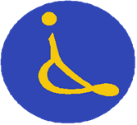 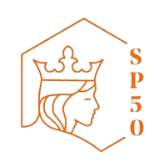 „Śpiewajmy razem, tańczmy razem.”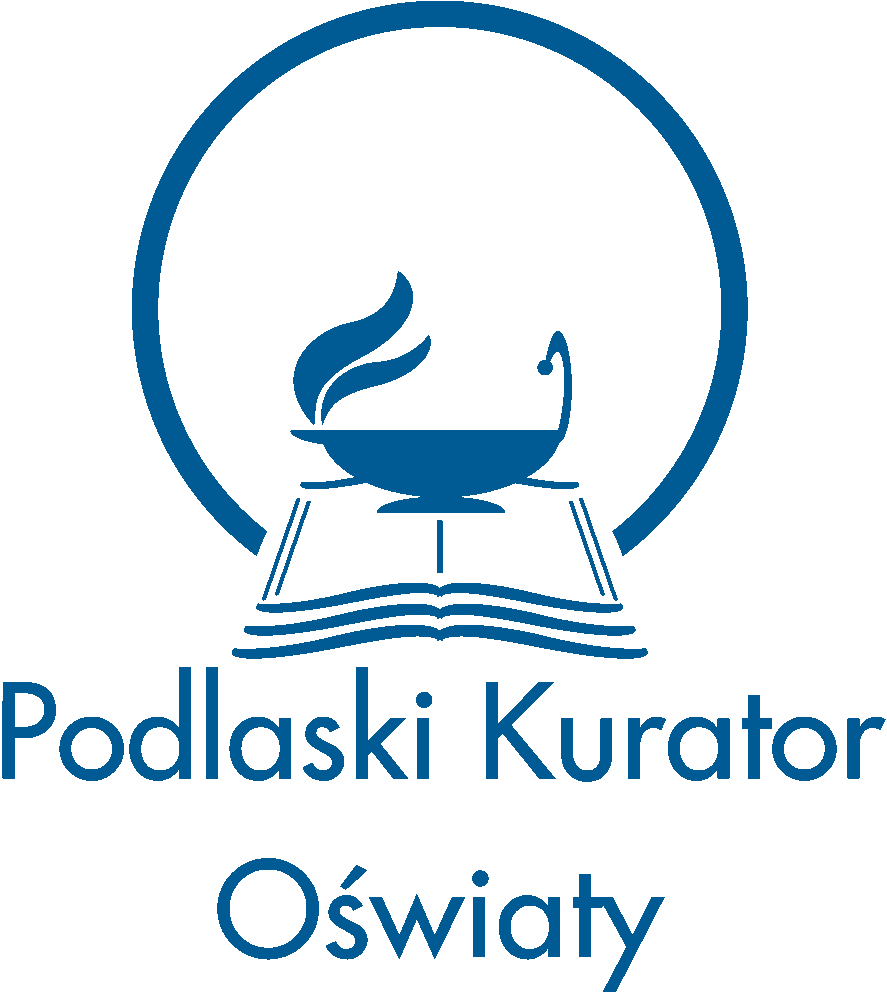   „Każdy człowiek na pewnym etapie swej drogi musi odnieść sukces, który będzie motorem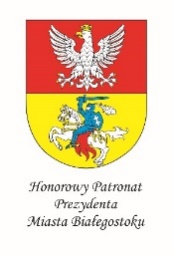 do dalszych działań i budowania świata jutra. Pozwólmy więc dzieciom „wspinać się na wzgórza i ciągle iść ku światu i słońcu”.            Data: 11. 04. 2024 r.           Czas trwania: 2 godziny (10.00 - 12.00)            Opracowanie: Bożena PuchalskaPrzemówienie pani Dyrektor Szkoły Podstawowej nr 50 z Oddziałami Integracyjnymi im. Świętej Jadwigi Królowej Polski w Białymstoku - Ewy Marii Chociej.        Powitanie gości.Powitanie uczestników: „Witam…”.Grupa O a integracyjna ze Szkoły Podstawowej nr 50. Dzieci przygotowały układ taneczny do piosenki „Całkiem nowa bajka” z Akademii Pana Kleksa. Grupę O a przygotowały panie: pani Marta Gogiel - Auchimik, pani Joanna Lipska Hościło.Grupa O b integracyjna ze Szkoły Podstawowej nr 50. Grupa zaprezentuje inscenizację piosenki: „Na wyspach Bergamuta”. Uczniów do występu przygotowały panie: pani Anna Niewińska, pani Małgorzata Owczarczyk, pani Sylwia Gawędzka.      Klasa I a integracyjna ze Szkoły Podstawowej nr 50 z Oddziałami Integracyjnymi im. Świętej Jadwigi Królowej Polski. Uczniowie zaprezentują taniec ludowy pt.: „Polka”. Uczniów przygotowały panie: pani Beata Pietruczynik i pani Emilia Stankiewicz. Klasa I b integracyjna ze Szkoły Podstawowej nr 50. Uczniowie przygotowali układ taneczny do piosenki pt.: „Chocolate”. Klasę przygotowały panie: pani Bożena Puchalska i pani Sylwia Timofiejuk.Wspólna zabawa na sali.Klasa I a integracyjna z Zespołu Szkolno - Przedszkolnego Nr 2 w Białymstoku, Szkoły Podstawowej Nr 14 z Oddziałami Integracyjnymi im. Kazimierza Pułaskiego w Białymstoku. Uczniowie przedstawią układ taneczno - wokalny do piosenki „Góry do góry”.  Uczniów przygotowały panie: pani Bożena Kuczyńska i pani Ewelina Sipko.                      Klasa I a z Niepublicznej Szkoły Podstawowej „Barwa” w Białymstoku. Uczniowie przygotowali piosenkę pt.: „Nie bój się chcieć”, a także taniec. Opiekunem jest pani Ewa Tylman.       XX Międzyszkolny Integracyjny Festiwal Piosenki i Tańca 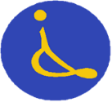 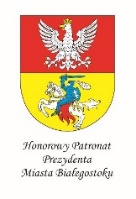 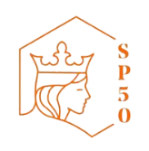                        „Śpiewajmy razem, tańczmy razem.”Klasa II a integracyjna ze Szkoły Podstawowej nr 50. Uczniowie przygotowali piosenkę oraz układ taneczny z elementami języka migowego pt.: „Podwórko pod chmurką” pod kierunkiem pani Katarzyny Sidorczuk i pani Ireny Rostkowskiej.  Wspólna zabawa na sali z grupą taneczną Tanmuz Szlaszyński Bogusław.Klasa II b integracyjna ze Szkoły Podstawowej nr 50. Dzieci przygotowały choreografię do piosenki Cleo pt.: „Za krokiem krok”. Klasę przygotowały panie: pani Alina Choruża i pani Ewa Frankowska.     Klasa II z Prywatnej Szkoły Podstawowej Informatyczno - Językowej z Oddziałami Dwujęzycznymi w Białymstoku. Uczniowie przygotowali taniec „Dance the night”. Klasę przygotowały panie: pani Joanna Bielawska i pani Magdalena Makarczuk.      Klasa I c ze Szkoły Podstawowej nr 49 z Oddziałami Integracyjnymi im. Stefana Kardynała Wyszyńskiego - Prymasa Tysiąclecia w Białymstoku. Uczniowie przedstawią układ taneczny „Minionki”. Uczniów przygotowały panie: pani Anna Szydłowska i pani Joanna Juchnowska.                                                                               Klasa III ze Szkoły Podstawowej nr 17 Specjalna w Białymstoku. Uczniowie przedstawią piosenkę pt.: „Małe szczęście” oraz układ taneczny. Grupę przygotowały panie: pani Wiesława Kryńska oraz pani Marzena Abuzareba.       Wspólna zabawa na sali.                                               Klasa III a integracyjna z Zespołu Szkolno - Przedszkolnego Nr 2 w Białymstoku, Szkoły Podstawowej Nr 14 z Oddziałami Integracyjnymi im. Kazimierza Pułaskiego w Białymstoku. Uczniowie przedstawią układ taneczny do piosenki Viki Gabor, Kayah: „Ramię w ramię”. Uczniów przygotowały panie: pani Dorota Tiszuk i pani Justyna Węgierska.                      Klasa III z Prywatnej Szkoły Podstawowej Informatyczno - Językowej z Oddziałami Dwujęzycznymi w Białymstoku. Uczniowie przygotowali taniec „Yeah”. Uczniów przygotowały panie: pani Joanna Bielawska i pani Magdalena Makarczuk.Klasa III a integracyjna ze Szkoły Podstawowej nr 50. Uczniowie zaprezentują utwór pt.: „Zostań moją przyjaciółką”. Klasę przygotowały panie: pani Agnieszka Garstka i pani Jolanta Żukowska.      Taniec latynoamerykański - gościnnie wystąpi Magdalena Bartyś i Jakub Chudziński.Pożegnalna zabawa.                                                                                     Przemówienie pani dyrektor, wręczenie dyplomów i upominków.